Treat our troops to a sweet treat!The third grade is partnering with Soldiers' Angels Treats for Troops Program to ship donated candy to deployed service members around the world. Please drop off any candy (including extra Halloween candy!) to a third grade classroom, the Falcon’s Nest, the LS front desk, or with Mrs. Walsh in the US. We are collecting until November 5th. 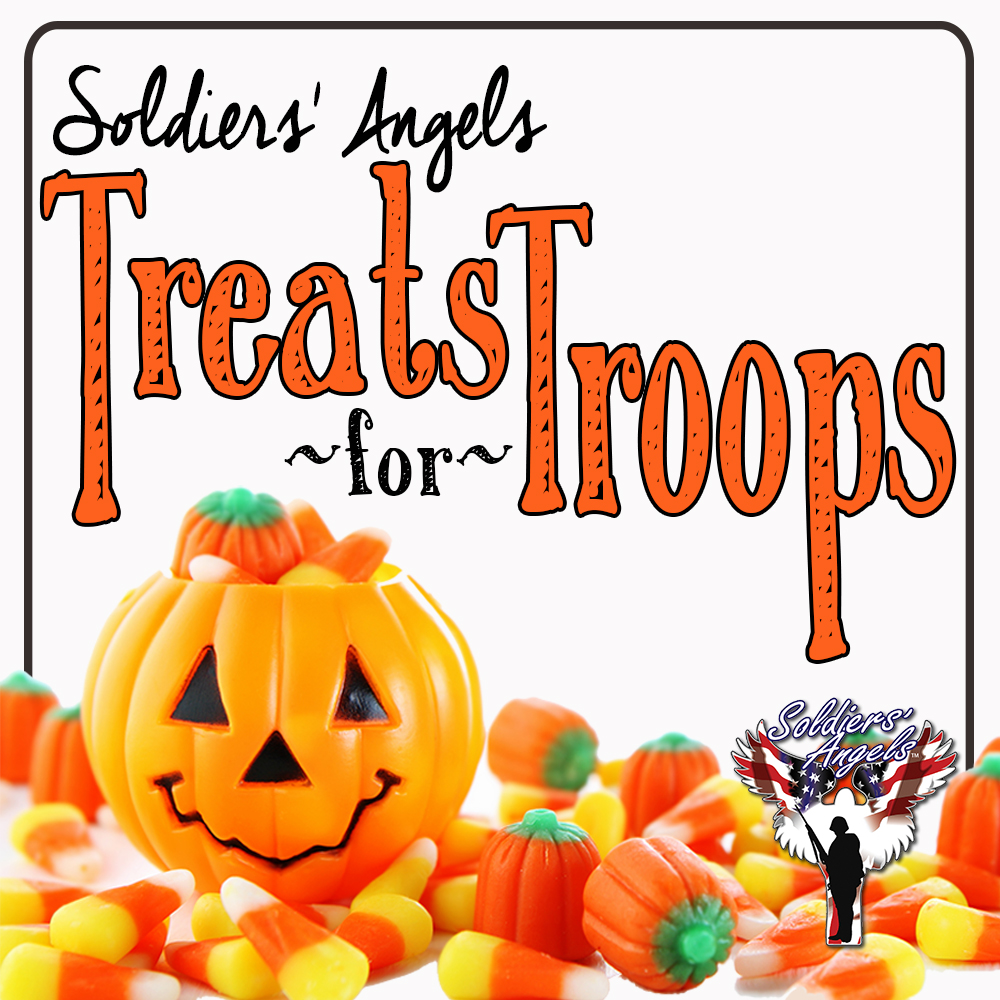 